§ sfdi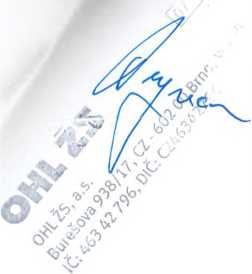 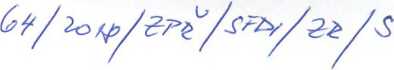 STATNI fond dopravní INFRASTRUKTURYDODATEK Č. 2 KE SMLOUVĚ O DÍLO„III/35429 Pavlov průtah“Číslo smlouvy objednatele: 64/2018/ZPŘ/SFDI/ZR/S Číslo smlouvy zhotovitele: SOD00200165uzavřený podle ustanovení § 2586 a násl. zákona č. 89/2012 Sb., občanský zákoník (dále též jen „OZ“) a dále v souladu s Obchodními podmínkami zadavatele pro veřejné zakázky na stavební práce dle § 37 odst. 1 písm. c) zákona č. 134/2016 Sb., o zadávání veřejných zakázek, v platném a účinném znění (dále jen ,,ZZVZ“), vydanými dle § 1751 a násl. OZ.xxxxxxxxxx, technicko správní náměstek xxxxxxxxxxxx, referent přípravy a realizace staveb xxxxxxxxxxxxxxxxxxxxxxx, DiS., koordinátor BOZP na staveništi, technický dozor Komerční banka, a.s.xxxxxxxxxxx 00090450 CZ00090450 xxxxxxxxxxxxx xxxxxxxxxxx Kraj Vysočina(dále jen „Objednatel“)xxxxxxxxx, specialista marketingu, na základě pověřeníxxxxxxxxxxxxxxxx, manažer výrobní ČSOB a.s.xxxxxxxxxx 46372796 CZ46342796 xxxxxxxxxxx ohlzs@ohlzs.cz(dále jen Zhotovitel")(společně také jako ,/Smluvní strany“ nebo jednotlivě /Smluvní strana"')Článek 2Změna smluvních podmínek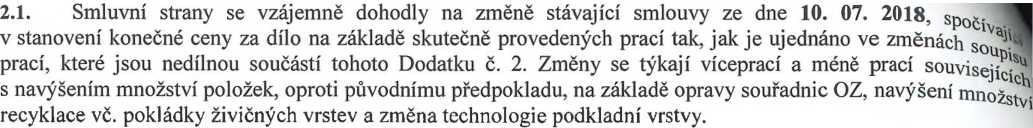 Předmět plnění dle Článku 3 stávající smlouvy se mění o dodatečné stavební práce (dále vícepráce práce) v souladu se schválenými Změnovými listy č. 1, č. 2 a č. 3, které jsou přílohou tohoto dodatku.Celková cena díla dle Článku 5 stávající smlouvy jenavýšena o cenu víceprací na základě úprav množství položek následovně:dle Změnového listu č. 1 o	124.476,11	Kč bez DPHdle Změnového listu č. 2 o	157.602,00	Kč bez DPHdle Změnového listu č. 3 o	117.936,00	Kč bez DPHa snížena o cenu méně prací na základě úprav množství položek následovně: a)	dle Změnového listu č. 3 o	107.438,94	Kč bez DPHPůvodní cena díla bez DPHVícepráceMéně práceNově sjednaná cena dle dodatku č. 2 bez DPHDPH 21%Nově sjednaná cena včetně DPH2.4.Článek 3
Ostatní ujednáníOstatní ustanovení Smlouvy o dílo č. objednatele 64/2018/ZPŘ/SFDI/ZR/S ve znění platných dodatků jsou tímto Dodatkem č. 2 nedotčené a zůstávají v platnosti v původním znění.Dodatek č. 2 je nedílnou součástí Smlouvy o dílo č. objednatele 64/2018/ZPŘ/SFDI/ZR/S uzavřené dne 10. 07. 2018 podle ustanovení § 2586 a násl. OZ a dále Obchodními podmínkami zadavatele pro veřejné zakázky na stavební práce dle § 37 odst. 1 písm. c) ZZVZ, vydanými dle § 1751 a násl. OZ.Dodatek č. 2 je vyhotoven ve čtyřech stejnopisech, z nichž dva výtisky obdrží objednatel a dva zhotovitel.Tento Dodatek č. 2 nabývá platnosti dnem podpisu a účinnosti dnem uveřejnění v informačním systému veřejné správy - Registru smluv.Zhotovitel výslovně souhlasí se zveřejněním celého textu tohoto Dodatku č. 2 včetně podpisů v informačním systému veřejné správy - Registru smluv.Smluvní strany se dohodly, že zákonnou povinnost dle § 5 odst. 2 zákona č. 340/2015 Sb., o zvláštních podmínkách účinnosti některých smluv, uveřejňování těchto smluv a o registru smluv (zákon o registru smluv) zajistí objednatel.SlsfdiSTATNI fond dopravníINFRASTRUKTURYSmluvní strany prohlašují, že si Dodatek č. 2 před podpisem přečetly, s jeho obsahem souhlasí a na důkaz svobodné a vážné vůle připojují své podpisy. Současně prohlašují, že tento dodatek nebyl sjednán v tísni ani za nijak jednostranně nevýhodných podmínek.Přílohy:	Změnový list č. 1 vč. soupisu prací ze dne 22. 08. 2018Změnový list č. 2 vč. soupisu prací ze dne 01. 08. 2018 Změnový list č. 3 vč. soupisu prací ze dne 01. 10. 2018Objednatel:V Jihlavě, dne:	27* -11v2Q18xxxxxxxxxxxspecialista marketingu
na základě pověřeníWEtiibOHLŽS, a.5.Burešova 938/17. CZ - 602 00 Brno, Veveří IČ: 463 42 796, DIČ: CZ46342796Název akce:III/35429 Pavlov průtahSO 201 - Opěrná zeďVícepráce:OBSYP POTRUBÍ A OBJEKTŮ Z NAKUPOVANÝCH MATERIÁLŮDRENÁŽNÍ VRSTVY Z GEOTEXTILIEOPLÁŠTĚNÍ (ZPEVNĚNÍ) Z GEOTEXTILIE) VÝZTUŽ ZÁKLADŮ Z OCELI 10505, B500B) VÝZTUŽ ZDÍ A STĚN PODP A VOL Z OCELI 10505, B500B) VÝZTUŽ ZDÍ OPĚRNÝCH, ZÁRUBNÍCH, NÁBŘEŽNÍCH Z KARI SÍTÍ) CHRÁNIČKY Z TRUB PLASTOVÝCH DN DO 300MM) TĚSNĚNÍ DILATAČ SPAŘ ASF ZÁLIVKOU MODIFIK) TĚSNĚNÍ DILATAČ SPAŘ PRYŽ PÁSKOU NEBO KRUH PROFILEMOBJEDNATEL:	Krajska sprava a údržba silnic VysočinyKosovská 1122/16, 586 01 Jihlava xxxxxxxxxxxx - ředitel organizace 00090450ZHOTOVITEL:	OHL ŽS a.sSe sídlem:Zastoupení:IČ:Burešova 938/17, 602 00 Brno, Veveří Ing. xxxxxxxxxxxx, manažer výrobní 46342796STRUČNÝ POPIS:POPIS A ZDŮVODNĚNÍ ZMĚNY:Vícepráce:Po vytyčení OZ dle opravených souřadnic bylo zjištěno, že OZ je v kolizi se stávajícím vedením kanalizace. Projektant přepracoval projekt OZ dle požadavků investora. Po úpravě tvaru zdi se polohopisně vedle stávající kanalizace vejde a průjezdný profil komunikace nebude nikterak dotčen oproti původní PD. Změna projektu vyvolala navýšení množství jednotlivých položek.OBSYP POTRUBÍ A OBJEKTŮ Z NAKUPOVANÝCH MATERIÁLŮ - stáv.položka navýšena o množství 32,00 m3DRENÁŽNÍ VRSTVY Z GEOTEXTILIE - stáv.položka navýšena o množství 44,50 m2VÝZTUŽ ZÁKLADŮ Z OCEL110505, B500B - stáv.položka navýšena o množství 0,99tOPLÁŠTĚNÍ (ZPEVNĚNÍ) Z GEOTEXTILIE - stáv.položka navýšena o množství 213,32 m2VÝZTUŽ ZDÍ A STĚN PODP A VOL Z OCEL110505, B500B - stáv.položka navýšena o množství 0,25tVÝZTUŽ ZDÍ OPĚRNÝCH, ZÁRUBNÍCH, NÁBŘEŽNÍCH Z KARI SÍTÍ - nová položka v objemu 1,14tCHRÁNIČKY Z TRUB PLASTOVÝCH DN DO 300MM - stáv.položka navýšena o množství 4,0mTĚSNĚNÍ DILATAČ SPAŘ ASF ZÁLIVKOU MODIFIK - stáv.položka navýšena o množství 0,08 m3TĚSNĚNÍ DILATAČ SPAŘ PRYŽ PÁSKOU NEBO KRUH PROFILEM - stáv.položka navýšena o množství 54,00 mSEZNAM PŘÍLOH:Příloha č. 1 - Geodetické zaměření ploch sanací vozovky Příloha č. 2 - Položkový rozpočet změnyVYJÁDŘENI ZHOTOVITELE:	P0 KONTROLE SE ZMĚNOU SOUHLASÍMNázev akce:III/35429 Pavlov průtahKřižovatkaVícepráce:VRSTVY PRO OBNOVU A OPRAVY RECYK ZA STUDENÁ CEM A ASF EMULZÍINFILTRAČNl POSTŘIK Z EMULZE DO 1.0KG/M2SPOJOVACÍ POSTŘIK Z EMULZE DO 0.5KG/M2) ASFALTOVÝ BETON PRO OBRUSNÉ VRSTVY ACO 11+, 11S TL. 40MM) ASFALTOVÝ BETON PRO LOŽNÍ VRSTVY ACL 16+, 16S TL. 60MMOBJEDNATEL:	Krajská správa a údržba silnic VysočinySe sídlem: Kosovská 1122/16, 586 01 Jihlava Zastoupení: xxxxxxxxxxxxx - ředitel organizace IČ:	00090450Burešova 938/17, 602 00 Brno, Veveří Ing. xxxxxxxxxxxxxxx, manažer výrobní 46342796Název akce:III/35429 Pavlov průtahVícepráce:1) VRSTVY PRO OBNOVU A OPRAVY Z KAMENIVA ZPĚV CEMENTEM Méněpráce:1) VRSTVY PRO OBNOVU A OPRAVY RECYK ZA STUDENÁ CEM A ASF EMULZÍDOPAD NA CENU SO 201:+ 124 476,11 Kč bez DPH+ 124 476,11 KčVfW	BVfW	BVfW	Bi]Da.um^?^JPJméno: xxxxxxxxxxPodpis:/ír rfatféřtíva 9 38 /17, CZ - 602 00 Brno, Vefi:V 'f, '■ M h? ftlp, PICi CMMW96SOUHLAS INVESTORA: PO KONTROLE SE ZMĚNÓU SOUHLASÍMV 'f, '■ M h? ftlp, PICi CMMW96SOUHLAS INVESTORA: PO KONTROLE SE ZMĚNÓU SOUHLASÍMV 'f, '■ M h? ftlp, PICi CMMW96SOUHLAS INVESTORA: PO KONTROLE SE ZMĚNÓU SOUHLASÍMDatum esrf.zoi?Jméno: xxxxxxxxxxxxxxxPodpl6: ^ ^ ^Datu.ii: f\Jméno: xxxxxxxxxxxx' . / "'Podpis:Datum:Jméno: xxxxxxxxxxxxPodpis. 	í l CSOUHLAS TDS:PO KONTROLE SE ZMĚNOU SOUHLASÍMPO KONTROLE SE ZMĚNOU SOUHLASÍMDa,Um tf &J}?Jméno: xxxxxxxxxxxp°dpisSOUHLAS AD:PO KONTROLE SE ZMĚNOU SOUHLASÍMPO KONTROLE SE ZMĚNOU SOUHLASÍMDatum: # f lQ?f>Jméno:xxxxxxxxxxPodpis: C / ) y - /Datum:xxxxxxxxxxxxPodpis: , ^ ' <- - C . ^Datum: ^ flCXVxxxxxxxxxxxxxPodpis. 	í \SOUHLAS TDS:PO KONTROLE SE ZMĚNOU SOUHLASÍMPO KONTROLE SE ZMĚNOU SOUHLASÍMDalum: If-čcfi?xxxxxxxxxxxxPodpisSOUHLAS AD:PO KONTROLE SE ZMĚNOU SOUHLASÍMPO KONTROLE SE ZMĚNOU SOUHLASÍMDatum: ff £Q7f>Jméno:xxxxxxxxxxxxxxPodpis: ^^		 ť • 	• ^ 'SO 101OBJEDNATEL:Krajská správa a údržba silnic VysočinySe sídlem: Kosovská 1122/16, 586 01 Jihlava Zastoupení: xxxxxxxxxxxxxx - ředitel organizace IČ: 00090450ZHOTOVITEL:OHL ŽS a.sSe sídlem: Burešova 938/17,602 00 Brno, Veveří Zastoupení: xxxxxxxxxxxxxxx, manažer výrobní IČ: 46342796DatumxxxxxxxxxxxxPodpis: 	..-jiDatum;xxxxxxxxxxPodpis	... U.(^SOUHLAS TDS:PO KONTROLE SE ZMĚNOU SOUHLASÍMPO KONTROLE SE ZMĚNOU SOUHLASÍMDatum: 2g?('Jméno: xxxxxxxxxxxxxxxxp°dpisSOUHLAS AD.PO KONTROLE SE ZMĚNOU SOUHLASÍMPO KONTROLE SE ZMĚNOU SOUHLASÍMDatum; i fiX lOi-PJméno:IngxxxxxxxxxxxxxxxxPodpis: ^ ^ f ^